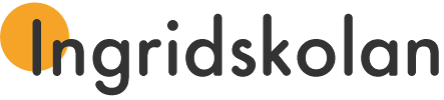 Läsårsdata grundskolan 2024–2025HT2024Planering-/fortbildningsdagar för personal 8-13 augustiFritidsverksamheten stängd 12-13 augustiVid behov kontakta föreståndareLäsårets första skoldag onsdag den 14 augustiHöstlov v 44 (28/10 - 1/11)Lärare: 3 lovdagar och 2 planeringsdagar för lärareJulavslutning fredag den 20 decemberVT2025Konferens för personalen 7 - 9 januariFritidsverksamheten stängd 7 - 8 januari
Vid behov kontakta föreståndareVårterminens första skoldag fredag den 10 januariSportlov v 9 (24/2 - 28/2)Påsklov v 16 (14/4 - 18/4)  Röd dag 1 maj Lovdag 2 maj (lärare och elever är lediga)Röd dag 29 maj (Kristihimmelsfärd)Lovdag 30 maj (lärare och elever är lediga)Skolavslutning torsdag den 5 juni Efterplaneringsdagar för lärarna 9 - 13 juni